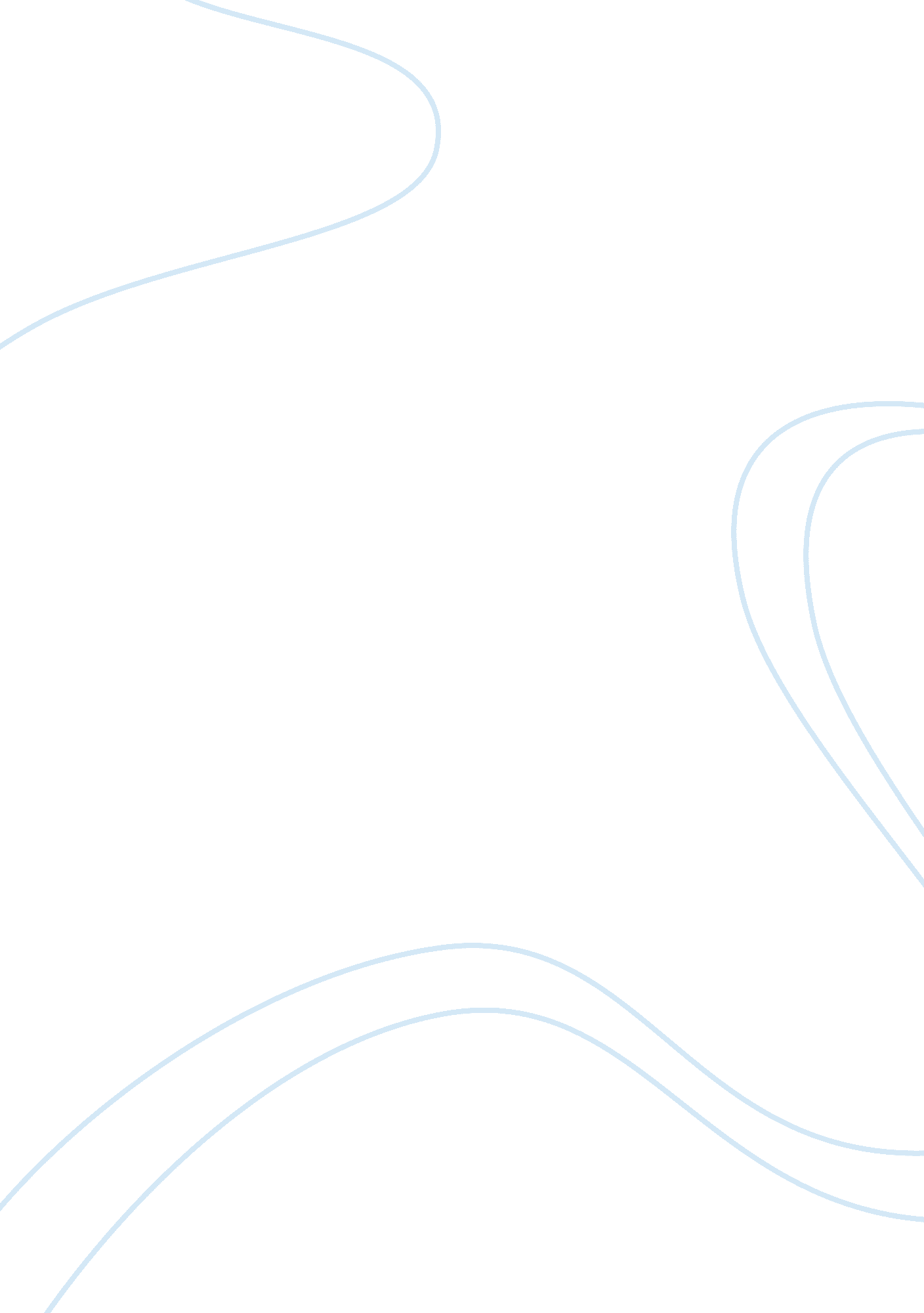 Body language expression show english language essay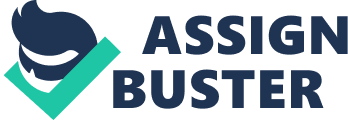 The intent of this paper is to show non-verbal communicating, about non-verbal communications definition, non-verbal communicating similar with organic structure linguistic communication, higher than organic structure linguistic communication. Stand in one of import position in society, give tonss of drama to impact in the interpersonal. Non-verbal communicating 's bearer, and which points different with organic structure linguistic communication. Give consequence drama to non-verbal communicating give personalaˆ? team and society much more positive energy. Number of pages in Word file: 5. Cardinal words: non-verbal communicating, organic structure linguistic communication, look, show. This paper can be download information from the two web sites: hypertext transfer protocol: //baike. baidu. com/view/1904305. htm hypertext transfer protocol: //baike. baidu. com/view/613975. htm And the Book & lt ; professional communicating 100 & gt ; Non-verbal communicating is human organic structure linguistic communication ( gestural behaviour ) as a bearer, base on balls eyesaˆ? expressionaˆ? actionaˆ? spatial distanceaˆ? body moveaˆ? kinesicsaˆ? clothesaˆ? jewelryaˆ? hair manner and tattooing alteration information in the interpersonal. Non-verbal communicating base in a really of import position in the interpersonal society. One of the of import manner in interpersonal communicating, base on the study know that approximately 65 % communicating mode belongs to non-verbal communicating. Soi?? in my sentiment, base on balls analysis personal non-verbal communicating can acquire at that place interior existent feelings. True something hard to obtain! In by and large, non-verbal communicating has most of manner to demo. Timeaˆ? bodyaˆ? voice and milieus. For illustration, friend go through off long clip non give response to something of trouble, possibly the friend ca n't assist. Who is do n't desire to make, or ca n't make it! Clean metropolis give people sword lilies and satisfied, at the same clip state individual should non drop litter heedlessly. Non-verbal communicating different with verbal communicating choose words and utilize the words in different manner, non-verbal communicating unconsciousness, ever non embellish show true! Rarely seeni?? And different country and national, the same words or sentences is different! So, infinite is one manner consequence communicating in the interpersonal society. Body linguistic communication, the manner of people convey information by headaˆ? eyesaˆ? neckaˆ? handsaˆ? elbowaˆ? armaˆ? bodyaˆ? hip and pes, those parts of the organic structure need coordination activities. One signifier of communicating ocular convey information. At professional construction separate wide sense and narrow sense. The wide sense means body linguistic communication include facial look and the four limbs shows. And narrow sense means organic structure linguistic communication merely include organic structure and the four limbs shows. For illustration stamp one 's pess stands for angryaˆ? rub one 's hands together signify anxiousaˆ? bend one 's caput shows depressedaˆ? stand manus means no manner and round thorax delegate agony. Peoples convey body linguistic communication look temper, another people analysis organic structure action acquire opposite side out show and indoors temper. Different organic structure linguistic communication means different information, for illustration: strabismus one 's eyes-disagreeaˆ? dislikeaˆ? get angryaˆ? inappreciation, walk up and down-lose 1 's pique and endure a reverse, like a murphy sit down the chair-boring and loosen up some clip, maintain one 's caput up and square shoulder-confidence and decisive, sit on the boundary line of chair-uneasy and watchfulness, brave meet another 's eyes-friendly, pure-heartednessaˆ? extroversion and assurance. On the contrary avoid meet eyes with some negative look, clap one 's hands-glad and agree with something, have the gapes-be sick of something, eyebrows rise-unbelievable and surprise. So, organic structure linguistic communication belongs to non-verbal communicating, but most of non-verbal communicating through the manner that organic structure linguistic communication base on balls information to another. In fact, shows the non-verbal communicating manner include timeaˆ? spaceaˆ? distance and more! And there higher than verbal-communication, more fact and true! Yeah! Because of non-verbal communicating is true, so it is of import on this point! Presents, want to do life more and more hard, should industrious! And want to populate higher demand to analyze accomplishments in the interpersonal and know society regulation. Sometimes, difficult to separate existent and liesi?? but base on balls through observe another 's action and face look, estimate another 's interior feelings and which manner can take to achievement purpose! So, estimate leader 's feelings, know he/she 's hobbyi?? do something who want do! And acquire good opportunity of publicity. Make something for person of there demand, can accomplish societal circle. Do n't divide oneself from non-verbal communicating. Whalen indicated the importance of visuals and voice tone in unwritten communicating. Words merely stand for a little portion of the communicating message. Tone of voice and non-verbal symbols comprise the bulk of the messages people receive-in fact around 55 % of the message! Of class, from the study, in the face to face, 55 % belongs to non-verbal intimation, 38 % belongs to chant of voice and merely 7 % information belongs to talk! So, how to demo iti? YHow to utilize the non-verbal communicating in the day-to-day life! Please read some accomplishments of usage non-verbal communicating in day-to-day life! 1 -- -- Observe another 's day-to-day action and which look belongs to glad or reason. And before observe another should cognize oneself look, and control suited oneself negative look. 2 -- -- Please maintain thought in the same degree with another. 3 -- -- Keep suited distance with another, do n't excessively far or near, should non crush organic structure, really uncomfortable and misbehavior. 4 -- -- About oculus contact, in the chart, clap eyes on the opposite side base on chart clip about 30 % -- 60 % is better, excessively more or few is misbehavior 5 -- -- The voice, tone aˆ? sound degree and strong and weak or heave a sighaˆ? groan and noise. Verbal communicating and non-verbal communicating, the voice is of import. Possibly merely the sneezing down the imagei?? If you want to acquire more accomplishment, you can acquire the web site hypertext transfer protocol: //baike. baidu. com/view/1904305. htm. I remember a telecasting programme of `` Baibian '' , after the starts achieve herself show, the observer tell her: you will add to creative something near your show stoping. That give your show more one opportunity. You can based on the primary attention deficit disorder to some amusing action or alteration it! Reasonably good! So, effectual usage the non-verbal communicating accomplishment, with wit consequence. Study non-verbal communicating and utilize them in day-to-day life. Please give oneself some clip, give bosom some infinite, experiencing true life and homo. Looking from the subtle, Work hard to see the universe, experience the surrounding. To cultivate the wise work forces into life! aˆˆaˆˆ 